Шоу рекордов Гиннесса (шоу рекордов группы №).Интеграции ОО «Физическая культура», «Коммуникация», «Социализация», «Здоровье».Цель: выявить различные способности детей и родителей.Задачи:- способствовать физическому развитию детей, их силе, быстроте, ловкости - развивать выдержку, выносливость («Физическая культура»)- укреплять физическое и психическое здоровье детей («Здоровье»)- воспитывать соревновательные качества, чувство взаимовыручки, поддержки, любовь к своей семье, родным и близким («Коммуникация»)- создать атмосферу веселья, доброжелательности, потребность в коллективных дружеских состязаниях и удовольствии («Коммуникация»)Предварительная работа: беседа с детьми о книге рекордов Гиннесса, просмотр иллюстраций; оформление зала, подготовка атрибутов.Материалы и оборудование: одноразовая посуда (тарелки), резиновые игрушки, крупные пазлы, воздушные шары, одноразовые стаканы, трубочки, сок, пластилин, акварельные краски, кисточки, вода, салфетки.Технические средства: магнитофонСценарийДобрый день, дорогие друзья! День, который мы все ждали – наступил. Сегодня мы участвуем в необычном шоу, шоу рекордов Гиннеса, а именно, группы № 4. Я напомню вам, что книга рекордов Гиннесса – это сборник мировых рекордов, выпускается ежегодно. В книгу попадают, как достижения человека, так и природные явления. Впервые такая книга была опубликована почти 60 лет назад (1955г). Она пользуется огромной популярностью в любой стране. Издается более, чем в 100 странах мира, более, чем на 20 языках. В книге несколько разделов: богатство, отвага, искусство, знания, спорт и другие.Мы будем соревноваться в разделе «Достижения», в силе, ловкости, скорости, коллективных достижениях.РебенокПосмотрите-ка, у насЗдесь вся группа собралась.С ними рядом – папы, мамыПапы бросили диваныМамы бросили кастрюли, Все костюмы натянули, И готовы  сей же часМастерство всем показать!Педагог раздает взрослым слова песни.Звучит музыкаВсе поют песню.Морозным вечером, вечером, вечеромКогда нам, взрослымПрямо скажемДелать нечегоВ «Русинку» дружно мы придемПоговорим о том, о семИ состязания смешные проведем.ПедагогА сейчас – разминка.Под ритмическую музыку проводится разминка для детей и взрослых.Конкурсы-состязанияКто дальше бросит одноразовую тарелкуКто быстрее передаст игрушку (бег)Кто быстрее соберет пазлы (группами)Кто быстрее соберет и удержит больше воздушных шариковКто быстрее выпьет сок через трубочкуКто вылепит самую длинную «колбаску» из пластилинаКонкурс на самый быстрый и красивый рисунок на руке ребенкаВ каждом состязании (кроме коллективных) соревнуются родители и дети, по 3 семьи. Далее, соревнуются победители. Итоги фиксируются педагогом.В конце состязаний подводятся итоги (совместно с родителями и детьми).Чествование победителей, вручение дипломовОбщее чаепитиеПоследующая работаФиксирование рекордов в «Книге рекордов группы №»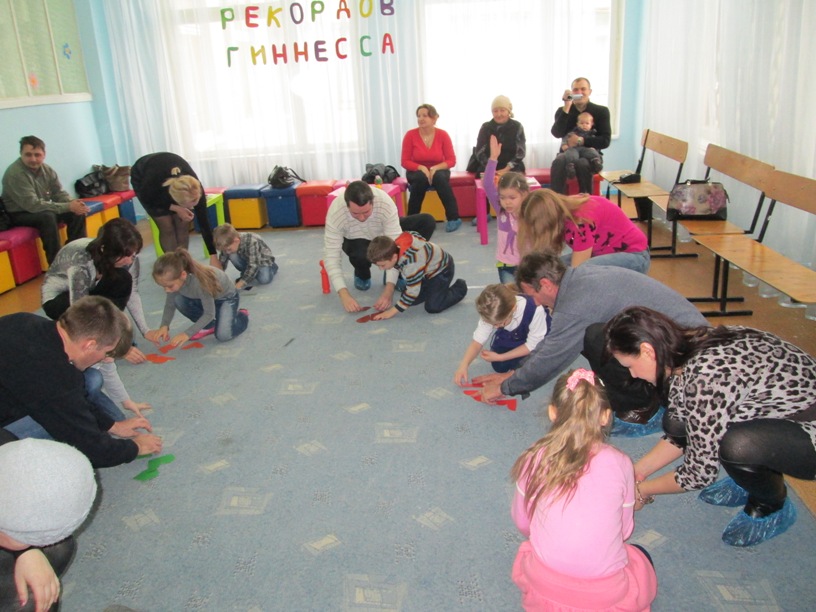 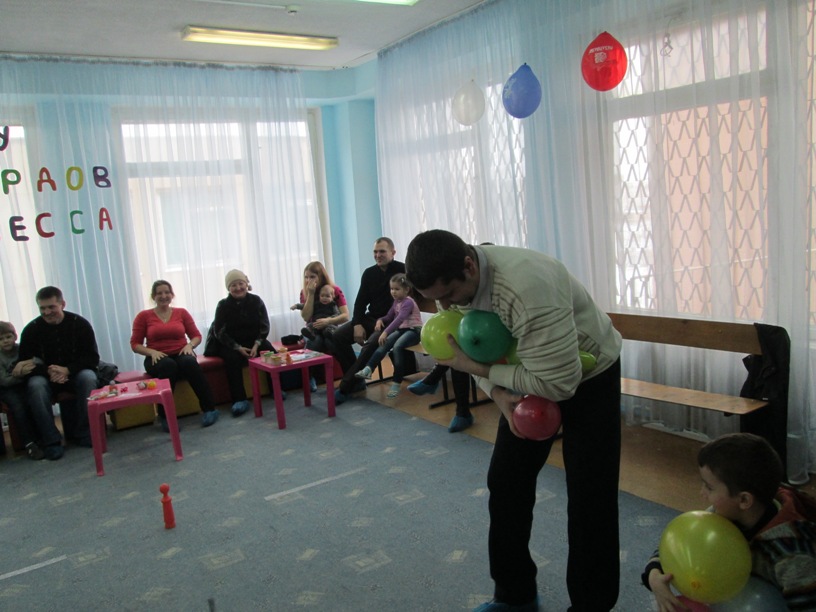 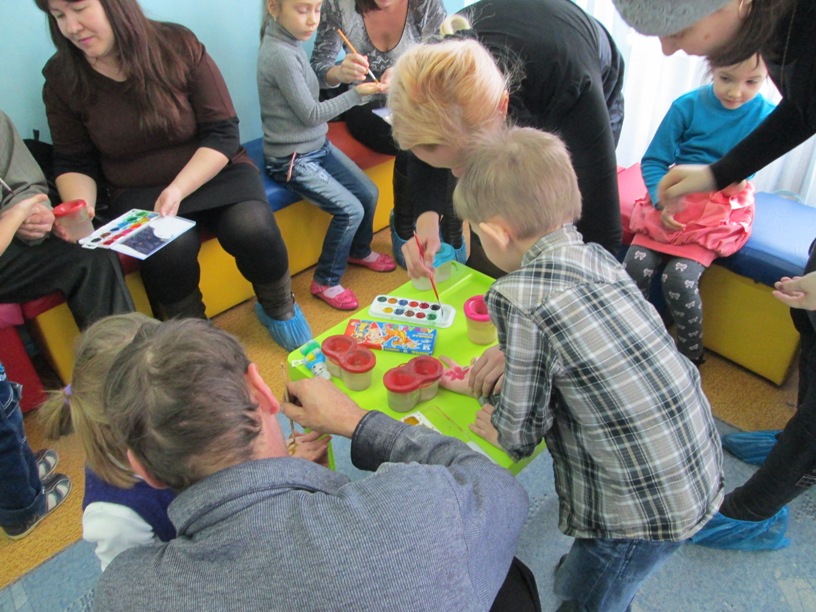 